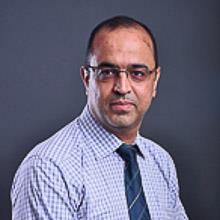                           Curriculum vitae                   Personal details:* Name:  Saleh * Gender:  male* Birth date:  19/3/1976- State of Kuwait* Nationality:  Palestinian* Marital status: single* Email address: saleh.381825@2freemail.com * Languages:  Arabic& English spoken &written fluently* Proof of identity:       1-copy of passport/Palestinian national       authority (place of issue: Palestine/Ramallah)                                       2-Emirates identity card.               Professional qualifications:1-M.B.CH.B, College of  Medicine, Al mustansyria university, September 2001, Graduation Score:71%, Average: Good2- Member  of  Medical Association, Full registration, REG.NO:329873- General practitioner degree with 3 years permanency in neurology science.4- Ministry of health license5-Nutrition &health course plaskett college London scoring excellent (90%)/20166- Diplomaof weight maanagement consultancy–Plaskett College London /scoring very good (83%)/2016               Personal skills:• Able to work individually or in a team.• Making decisions and considering alternatives within job scope and demonstrates confidence in decision made.• Clarifies and communicates roles and responsibilities effectively with team members and support them to learn and grow.• Continuously work on improving and refreshing relevant functional knowledge skills and competencies and encourages others in learning.• Maintain composure and remains focused under pressure on clear objectives and priorities and involve others to achieve best possible solutions.• Process healthcare Claims and determine the amount of healthcare benefits to be paid for the given portfolio in many Departments as.
.Submission & Re-submission (e-claims), Reconciliation, Reimbursement Departments.• Self motivated, hardworking, creative, ever willing to meet new challenges and strive to exceed management expectation.• Innovative and personable communicator with strong emphasis on integrity and professional excellence. • Open minded and non-judgmental.• Attention to details.• Adaptable to new situations.• High energy levels.• Able to work under pressure.•Medical  Problems  solving.                Work experience (last jobs):.Permanency in cardiology &neurology department..Manager &consultant in primary health care centre-Baghdad..Medical claim officer in next care company with  case assessment &good practice, from 15/jan-15/October/08.Medical claim administrator in Axa insurance Dubai from15/12-15\03/09..Medical consultant in NGI (national general insurance) from01/05/2009-01/09/2009 with claim assessment rules..Medical consultant with case management  in neuron LLC(TPA)from 01/2010-28/04/2012 with  case management  rules many appraisals ..Assistant manger medical authorizations, Essential network team manager  & insurance supervisor  In Oman insurance  from April /2012 till moment  with complex  case management  &additional insurance courses including Oman insurance  complaint management with certificates.                     Previous employments:(in details):.September2001-september 2003: postgraduate internship rotation period (24 months), in details:**Medicine: sep2001-nov2001, Ibn alnafees centre for diseases &catheterization, al kindi  teaching hospital.**Nov 2001-jan2002: general surgery department, alyarmouk teaching hospital.**Jan 2002-march2002: emergency department, medicine& surgery, al kindi teaching hospital.**March2002-july2002: peadiatric department ,central children hospital.**July 2002-october2002: department of ENT&ophthalmology,ibnalhaitham specialized centre.**Oct 2002-jan2003: department of gynecology &obstetrics.**Jan 2003-april2003:  Ibn albaitar centre for cardiac diseases: ECG&&ECHO interpretation ,management of emergent cardiac cases ,cardiac outpatient consultation.**April 2003-june2003: orthopedic department ,alyarmouk teaching hospital.**Jun 2003-august2003:  CCU unit, Al kindi teaching hospital.**Augest 2003-november2003: department of GIT &endoscopy, Alyarmouk teaching hospital.**November 2003-noveber2005: permanency in medicine &neorology,all branches are practice during this period including :LP teqnique ,pleural aspiration, abdominal paracentesis, venesection for polycythemia rubra vera patients ,exchange transfusion for myasthenia gravis &gullein barre syndrome , chemotherapy for luekemic peadiatric patients, nasogastric intubation ,intradermal &intralesional  injection therapy, EEG interpretation &others.**November 2005-feb2007:  general practitioner degree in alrashydia centre for primary health care, manager of same centre, leading vaccination campaigns, pregnant &obstetric care, school student care &scientific lessons regarding general health especially in rural areas.                          Audit&research experience:The role of mycophnolate  mofetil in postrenal transplant immunesuppression: alyarmouk teaching hospital, conference by Arab medical association.The role of hyper oxygenation tech in intracerebral hemorrhage,a conference by Iraqi board of neurology.Multijournal clubs with many rare &undiagnosed cases.Hospital discussions in differential diagnosis of medical &surgical diseases.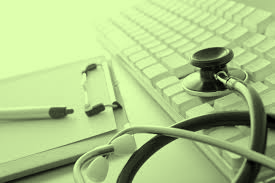 